СОВЕТ СТАРОТИТАРОВСКОГО СЕЛЬСКОГО ПОСЕЛЕНИЯ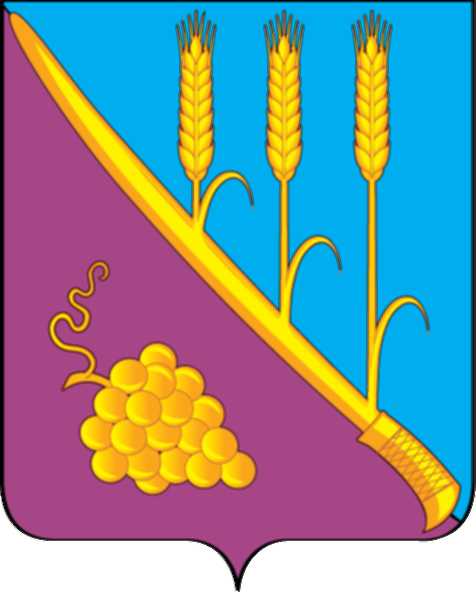 ТЕМРЮКСКОГО РАЙОНАР Е Ш Е Н И Е  № 55        XI сессия                                                                             IV  созыва                      « 19» марта  2020 года                                                     ст. СтаротитаровскаяО внесении изменений в решение VI сессии Совета Старотитаровского сельского поселения Темрюкского района от  10  декабря  2019 года № 36 «О бюджете Старотитаровского сельского поселения Темрюкского района на 2020 год»В соответствии с Федеральным Законом от 6 октября 2003 года               № 131- ФЗ «Об общих принципах организации местного самоуправления в Российской Федерации», Бюджетным кодексом Российской Федерации, Законом Краснодарского края  «О краевом бюджете на 2020 год и на плановый период на 2021 и 2022 годов» от 23 декабря 2019 года № 4200-КЗ, Уставом Старотитаровского сельского поселения Темрюкского района, Положением о бюджетном процессе в Старотитаровском сельском поселении Темрюкского района, а также в связи с перераспределением бюджетных ассигнований, Совет Старотитаровского сельского поселения Темрюкского района решил:1. Внести в решение VI сессии Совета Старотитаровского сельского поселения Темрюкского района от  10  декабря  2019 года № 36 «О бюджете Старотитаровского сельского поселения Темрюкского района на 2020 год следующие изменения:          1.2  Дополнить приложение 1 Перечень главных администраторов доходов бюджета  Старотитаровского сельского  поселения Темрюкского района и  закрепляемые за ними виды (подвиды) доходов бюджета Старотитаровского сельского поселения Темрюкского района и перечень главных администраторов источников финансирования дефицита бюджета Старотитаровского сельского  поселения Темрюкского района на 2020 год пунктом следующего содержания:1.3 Дополнить приложение 3 Перечень главных администраторов доходов бюджета Старотитаровского сельского поселения Темрюкского района –органов местного самоуправления муниципального образования Темрюкский район и (или) их территориальных органов (подразделений) закрепляемых за ними видов (подвидов) доходов бюджета Старотитаровского сельского поселения Темрюкского района на 2020 год пунктом следующего содержания:1.4 Приложение № 6 «Распределение бюджетных ассигнований по разделам и подразделам классификации расходов бюджетов на 2020 год», изложить в новой редакции согласно приложению № 1 к настоящему решению.1.5 Приложение № 7 «Распределение бюджетных ассигнований по целевым статьям (муниципальным программам Старотитаровского сельского поселения Темрюкского района и непрограммным направлениям деятельности), группам (группам и подгруппам) видов расходов классификации расходов бюджетов на 2020 год», изложить в новой редакции согласно приложению № 2 к настоящему решению.1.6 Приложение № 8 «Ведомственная структура расходов бюджета Старотитаровского сельского поселения Темрюкского района на 2020год»  изложить в новой редакции  согласно приложению № 3  к настоящему решению.2. Контроль  за исполнением данного решения оставляю за собой и  постоянной комиссией Совета Старотитаровского сельского поселения Темрюкского района по вопросам  экономики, бюджета, финансов, налогов и распоряжению муниципальной собственностью (Н.Г.Красницкая).  3. Официально опубликовать (разместить) настоящее решение в периодическом печатном издании газете «Станичная газета» и официально опубликовать (разместить) на официальном сайте муниципального образования Темрюкский район в информационно-телекоммуникационной сети «Интернет», а так же разместить на официальном сайте администрации Старотитаровского сельского поселения Темрюкского района.          4. Решение вступает в силу после его официального опубликования.Код бюджетной классификации Российской ФедерацииКод бюджетной классификации Российской ФедерацииНаименование главного администратора доходов и источников финансирования дефицита бюджета Старотитаровского сельского поселения Темрюкского районадоходов и источников финансирования дефицита бюджета Старотитаровского сельского поселения Темрюкского районаНаименование 123992Администрация Старотитаровского сельского  поселения Темрюкского района 992 1 16 01074 01 0000 140Административные штрафы, установленные Главой 7 Кодекса Российской Федерации об административных правонарушениях, за административные правонарушения в области охраны собственности, выявленные должностными лицами органов муниципального контроля992 1 16 10061 10 0000 140Платежи в целях возмещения убытков, причиненных уклонением от заключения с муниципальным органом сельского поселения (муниципальным казенным учреждением) муниципального контракта, а также иные денежные средства, подлежащие зачислению в бюджет сельского поселения за нарушение законодательства Российской Федерации о контрактной системе в сфере закупок товаров, работ, услуг для обеспечения государственных и муниципальных нужд (за исключением муниципального контракта, финансируемого за счет средств муниципального дорожного фонда)Код бюджетной классификации Российской ФедерацииКод бюджетной классификации Российской ФедерацииНаименование главного администратора доходов бюджета Старотитаровского сельского поселения Темрюкского районадоходов бюджета Старотитаровского сельского поселения Темрюкского районаНаименование 123910Контрольно-счетная палата муниципального образования Темрюкский район9101 16 01074 01 0000 140Административные штрафы, установленные Главой 7 Кодекса Российской Федерации об административных правонарушениях, за административные правонарушения в области охраны собственности, выявленные должностными лицами органов муниципального контроляГлава Старотитаровского сельскогопоселения Темрюкского района 	                                                _________________А.Г.Титаренко«_____» ________2020 годаПредседатель Совета Старотитаровского сельского поселения Темрюкского района_______________И.А.Петренко«____» _________ 2020 года